ПОЯСНИТЕЛЬНАЯ ЗАПИСКАПроект «Влияние автотранспорта на окружающую среду с.Жестылево»Авторы: ученики 9 класса Кабарина Наталья, Осадчук ЕвгенийРуководитель: учитель географии  и химии Миленко Н.Г.Цель:Произвести расчеты массы токсичных продуктов выхлопных газов автотранспорта, сравнить степень загрязненности воздуха в разные дни недели в разное время суток в с.ЖестылевоЗадачи исследования: Определить источники загрязнения окружающей среды С.Жестылево.Ппровести мониторинг прилегающих  к территории объектов, оказывающих влияние на экологическую обстановку в селе.Разработать мероприятия направленные на улучшение экологической среды села ЖестылеваИспользуемые средства и подходы: сбор информации об экологическом состоянии окружающей среды данных объектов, заполнение экологических паспортов;.проведение исследований качества окружающей среды с помощью визуального и химического метода;определение суммарной запыленности воздуха и загазованности в с.Жестылево.Тип творческой работы - исследовательскаяПредполагаемые результаты:определение степени запыленности автотранспортом;обнаружение и определение количество угарного газа, углеводородов, диоксида азота и сажи выбрасываемыми разными типами автомобилей.Актуальность темыПроблема автотранспорта - это проблема  экономическая, политическая, медицинская, географическая, а также инженерная. Автотранспорт имеет самые высокие потребности в площадях, отведённые под его нужды – 25-30% от общей площади. Значительные пространства автодорог, стоянок,  покрытые асфальтом и бетоном, препятствует нормальному впитыванию почвы дождевых вод, которое нарушает баланс грунтовых вод. По причине использования соли для борьбы с обледенением дорог происходит дополнительное засоление почвы на обочинах, приводящие к гибели растительности, часть соли смывается поверхностными стоками, загрязняя большие пространства. Наиболее сильное негативное воздействие на состояние воздушного бассейна оказывает автотранспорт. Среди загрязнителей, содержащихся в выхлопных газах двигателей внутреннего сгорания, лидируют: оксид углерода (II), углеводороды, доля которых резко возрастает при работе двигателя на малых оборотах, при старте или увеличении скорости. Весьма опасными являются  соединения свинца, используемые в качестве добавки к бензину. Также происходит загрязнение воды в результате попадания сточных вод в реку Якоть, а оттуда в Жестылевское водохранилище, которое находится около исследуемого участка. Атмосферные выбросы и сточные воды загрязняют остальные компоненты природных комплексов. Все это заставило нас выбрать данную тему для исследования. Практическая частьИсследовательская деятельность была проведена в c. Жестылево на пересечении автотрассы А-108 и пос.Рыбное. Основным источником загрязнения окружающей среды является автотранспорт (влияние автомобильных выхлопов двигателей внутреннего сгорания на атмосферу). Вся работа была разделена на три этапа.  Первый этап работы – это сбор информации об экологическом состоянии окружающей среды данных объектов, заполнение экологических паспортов; второй этап работы проведение исследований качества окружающей среды:  анализ суммарной запылённости воздуха; загазованность, который проводился в кабинете химии; третий этап - обработка результатов, выводы.Методики определения. 1.Запыленность воздуха.При определении запыленности воздуха использовали два способа:I способ: (визуальный): определить запылённость окружающей среды, а именно приземных слоёв атмосферы.         Оборудование: скотч, лист белой бумаги.Собрать листья растений для объекта исследования (у дороги, у жилых домов, лесной зоны и на разных высотах).                       Приложить к поверхности листьев скотч, снять пленки листьев вместе с пылевым слоем.Приклеить скотч на лист белой бумаги ( для каждой точки свой лист) и подписать место исследования с указанием высоты.Оцениваем степень запыленности по пятибалльной шкале:Результаты вносятся в таблицу:                                                                                                                                     Таблица № 1Запыленность воздухаРезультаты исследования показали, что все вещества, которые поступают в атмосферу в зависимости от источника загрязнения, в нашем случае это автотранспорт, изменяют состав покрова и воздуха: повышенное содержания серы (большой поток машин работающих на дизельном топливе); Повышение содержание оксидов азота, углерода, что приводит к образованию слабокислой или кислой среды. При исследовании вдоль автомобильной трассы степень запыленности в основном у нас, получилась, равна 2 баллам, где заметное наличие пылевых частиц, которые образуют соединения оксидов углерода, азота и серы. II способ: химическийОборудование: коническая колба, прохладная питьевая вода ~ 100 мл., химический стакан, воронка, фильтр.Собрать 4 -5 листиков на объектах исследования.Промыть их.Профильтровать полученный раствор.Положить для сушкиОценить степень запыленности воздуха (высокая, средняя, низкая) по степени загрязненности на фильтреПри исследовании получилась средняя степень загрязненности, на фильтре осталось  небольшое количество пылевых частиц. 2. ЗагазованностьМетодика – позволяет рассчитать количество веществ, выделяемыми разными типами транспорта. Подсчитать количество разных типов автомобилей, проезжающих за определенное время ( за 1 час )                             n= количество автомобилейОпределить путь автомобиля, если в среднем все автомобили едут со V= 60 км/ч.                            S=Vt=60 км/ч * 1ч. = 60кмРассчитать какое количество угарного газа, у/в, диоксида азота и сажи выбрасывает разные типы автомобиля за это время.                            m= S*R(CO)*n, где m- масса загрязнения воздуха      R(CO) – средняя масса выбрасываемого вещества автомобилейОценки автотранспортной нагрузки  на месте исследования.Объект исследования перекресток с. Жестылево с средним и интенсивным движением. Наблюдения движение автотранспорта велись в сторону г. Дмитрова и обратно (вдали от остановок, и безопасности для наблюдателей),пометки делали точками в рабочей таблице  с градацией разных    типов транспорта. Было организовано исследование в разное время дня (суточное), в разные дни недели, но в одно и то же время (недельный ритм). Результаты занесены в таблицы: Таблица № 2Оценка автотранспортной нагрузки в разное время сутокТаблица № 3Оценка автотранспортной нагрузки в разные дни неделиРезультаты исследования показали: наблюдая движение автотранспорта в разное время дня и в разные дни недели, можно сделать вывод о том, что интенсивность потока машин на наблюдаемом участке превышает нормы допустимой концентрации в 100 раз. Как мы выяснили, что основными источниками загрязнения воздушного бассейна при эксплуатации автотранспорта являются двигатели внутреннего сгорания, которые выбрасывают в атмосферу отработавшие газы и топливные испарения, а также неорганические соединения тех или иных веществ, присутствующих в топливе. ЗаключениеВ результате исследования влияния автотранспорта на окружающую среду и уменьшения объемов выбросов вредных веществ необходимо принять следующие меры: Озеленить санитарно - защитные зоны вдоль автомобильных дорог. Сажать детоксикаторы (растения очищающие воздух)  - ель, пихта, сосна, ясень, тополь, подорожник, мятник и т.д.Добиться того, чтобы владельцы автотранспорта соблюдали экологические и санитарные условия, нормативы и правила, чтобы обеспечить экологическую безопасность.Осуществлять меры по переводу автотранспорта на газообразное топливо, по внедрению каталитических нейтрализаторов выхлопных газов.Службам ГИБДД ужесточить контроль за состоянием личного транспорта и за работой общественного транспорта, не допускать появления на дорогах тех машин, чьи выбросы превышают экологические нормативы.Список использованной литературыАксенов И. Я. Единая транспортная система: Учебник для вузов. – М.: Высшая школа, 2001.  304 - 383с.Перепелюк А. В., Бондаренко В. О., Мироненко Л. А.. Экономика промышленного транспорта: Учебник для вузов. – М.: Высшая школа, 2002.-336с.Экономическая география транспорта/ Под ред. М. М. Казанского – М.: Транспорт, 2005. 280с.Экономическая и социальная география России/ Под ред. А. Т. Хрущева. - М.: КРОН-ПРЕСС, 2005. с.282-302.Экономическая и социальная география России: Основы теории и практики: Учебное пособие/ Под ред. Гребцовой. – Ростов н/Д: Феникс, 2004. с.316-367.Экономическая география России: Учебное пособие. – М.: Юнити, 2002. с.230-249.Экономическая и социальная география: Справочные материалы. – М.: Просвещение, 2005. с.102-110.Карта с.Жестылево  fcior.edu.ruМетодика загазованности и статистические данные school-collection.edu.ruФото из личного архива учителя Миленко Н.Г.Фотографии детей размещены с согласия родителей.Фамилия, Имя, Отчество автора загружаемого материлаМиленко Наталья ГригорьевнаМесто работы(полное наименовании ОУ,город), должностьМОУ Рыбненская СОШ, пос. Рыбное, Дмитровского района, учитель химии и географииПредмет ЭкологияКласс9Название темы или раздела учебного курса-Тема учебного занятия (статьи).Влияние автотранспорта на окружающую среду с.ЖестылевоВид ресурса (разработка учебного занятия, дидактический материал, методические рекомендации, статья и т.п.)Проект (исследовательская работа)Форматы файлов, содержащихся в архиве (*.doc, *.peb, *.etng,  *.avi, *.ppt, *.swf и другие)*.doc,  *.peb,Краткое описание (1-5 предложений)Ideas for Education Москва 2012, ПО Elite Panaboard book, версия 4.3.1.0. Работа посвящена влиянию автотранспорта на окружающую среду с.Жестылево.БаллСтепень запыленностиВнешние проявления запыленности.1незначительнаяЕдва заметное наличие полевых частиц на прозрачной ленте.2малаяЗаметное наличие пыльных частиц3средняяХорошо заметное скопление пылевых частиц, различимые даже при беглом взгляде, но не ухудшилась прозрачность ленты4высокаяБольшое количество пылевых частиц на ленте, ухудшилась прозрачность ленты.5очень высокоеОчень большое количество пылевого скопления, делающие ленту не прозрачной.№ п/пМесто исследованияВысота от поверхности почвыСтепень запыленностиСтепень запыленности№ п/пМесто исследованияВысота от поверхности почвыбаллыхарактеристика1с.ЖестылевоУ поверхности почвы (около дороги)3Хорошо заметное скопление пылевых частиц, различимые даже при беглом взгляде, но не ухудшилась прозрачность ленты2с.Жестылево1,65 см (около дороги)2Заметное наличие пыльных частиц3с.ЖестылевоУ поверхности почвы (ближе к лесу)2Заметное наличие пыльных частиц41,65 см (ближе к лесу)2Заметное наличие пыльных частицТип автомобиляТип двигателяЗагрязняющие веществаг/кмЗагрязняющие веществаг/кмЗагрязняющие веществаг/кмЗагрязняющие веществаг/кмТип автомобиляТип двигателяCOу/вNOсажаЛегковойВнутреннего сгорания20230,05ГрузовойВнутреннего сгорания70870,15Грузовой и автобусДизельный10361Грузовой и автобусГазовый3054следыПост наблюденияТип автомобиляСредняя интенсивность потока в часСредняя интенсивность потока в часЗагрязняющие веществаг/кмЗагрязняющие веществаг/кмЗагрязняющие веществаг/кмЗагрязняющие веществаг/кмПост наблюденияТип автомобиляВремя сутокВремя сутокCOу/вNOсажаПост наблюденияТип автомобиля15.0018.00COу/вNOсажас.Жестылево – г.ДмитровЛегковой11073109,8 кг10,98 кг18.66 кг2.74 кгс.Жестылево – г.ДмитровГрузовой1548132,3 кг15.12 кг13.23 кг2.8 кгс.Жестылево – г.ДмитровАвтобусы 8629,4 кг1.26 кг2.52 кг0.42 кгг.Дмитров – с.Жестылево Легковой98125117,6 кг13.3 кг20.07 кг3.34 кгг.Дмитров – с.Жестылево Грузовой2446147 кг16.8 кг14.7 кг3.1 кгг.Дмитров – с.Жестылево Автобусы 14744,1 кг1.89 кг3.78 кг0.63 кгПост наблюденияТип автомобиляСредняя интенсивность потока в часСредняя интенсивность потока в часЗагрязняющие веществаг/кмЗагрязняющие веществаг/кмЗагрязняющие веществаг/кмЗагрязняющие веществаг/кмПост наблюденияТип автомобиляДни недели, в 16.00Дни недели, в 16.00COу/вNOсажаПост наблюденияТип автомобилясредасубботаCOу/вNOсажас.Жестылево – г.ДмитровЛегковой168180208.8 кг20.8 кг31.3 кг5 кгс.Жестылево – г.ДмитровГрузовой10168354.9 кг40.5 кг35.4 кг7.6 кгс.Жестылево – г.ДмитровАвтобусы 253317.4 кг5.2 кг10.4 кг17 кгг.Дмитров – с.Жестылево Легковой145589440.4кг440.4 кг66 кг11 кгг.Дмитров – с.Жестылево Грузовой95110430.5 кг49.2 кг43  кг9.2 кгг.Дмитров – с.Жестылево Автобусы 203516.5 кг4.9 кг9.9  кг16 кг№ страницскриншотдействия1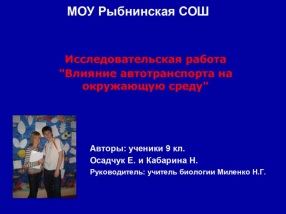 2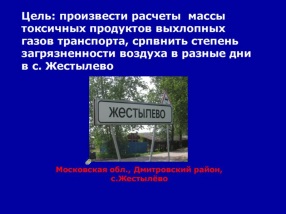 3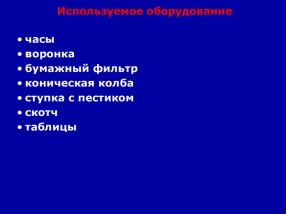 4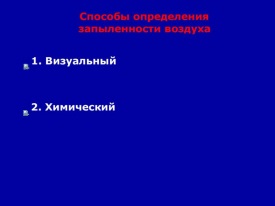 Переход по ссылкам5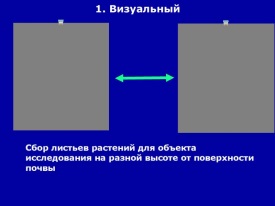 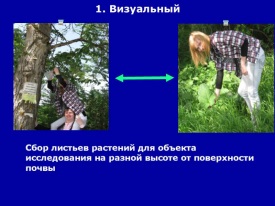 Открыть шторки6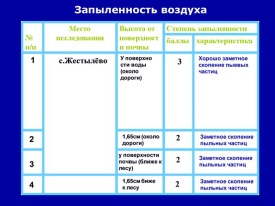 7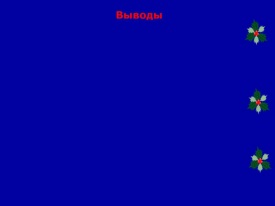 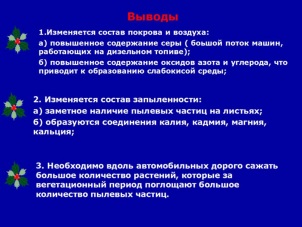 Эффект перемещения8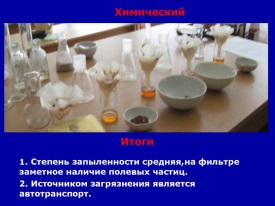 9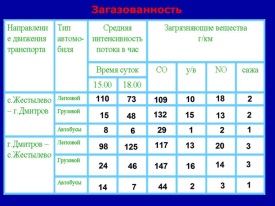 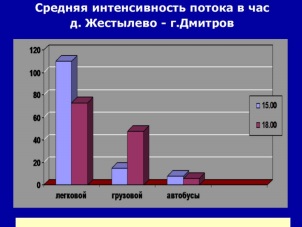 10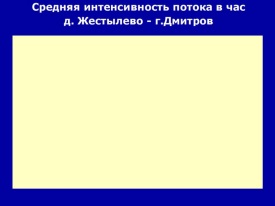 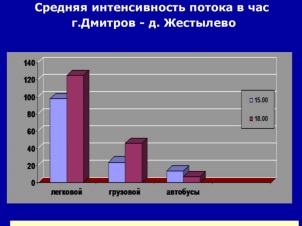 Перемещение созданной шторки11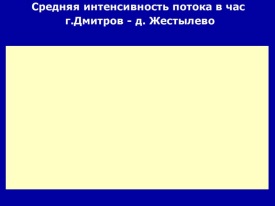 Перемещение созданной шторки12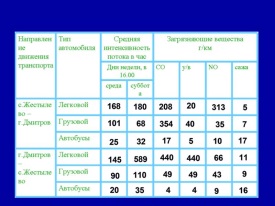 13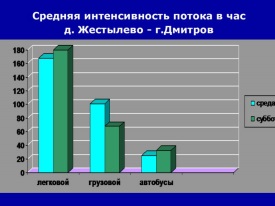 14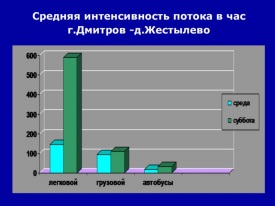 15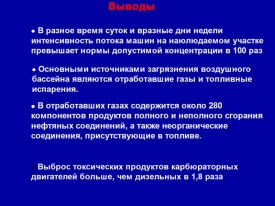 16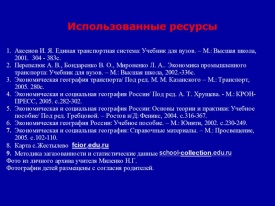 